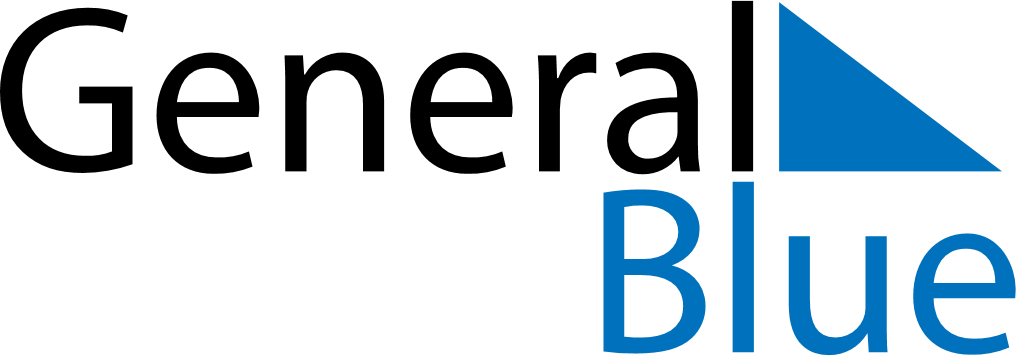 Quarter 2 of 2025GuyanaQuarter 2 of 2025GuyanaQuarter 2 of 2025GuyanaQuarter 2 of 2025GuyanaQuarter 2 of 2025GuyanaApril 2025April 2025April 2025April 2025April 2025April 2025April 2025MONTUEWEDTHUFRISATSUN123456789101112131415161718192021222324252627282930May 2025May 2025May 2025May 2025May 2025May 2025May 2025MONTUEWEDTHUFRISATSUN12345678910111213141516171819202122232425262728293031June 2025June 2025June 2025June 2025June 2025June 2025June 2025MONTUEWEDTHUFRISATSUN123456789101112131415161718192021222324252627282930Apr 18: Good FridayApr 21: Easter MondayMay 1: Labour DayMay 5: Arrival DayMay 26: Independence DayJun 6: Eid Ul Adha